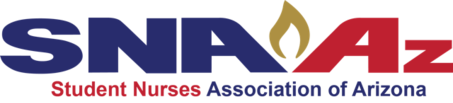 SUPPORTER OF NURSING AWARD
The Student Nurses’ Association of Arizona Supporter of Nursing Award recognizes Faculty, Advisors, or any demonstrated supporter of nursing student success. Qualifications to Apply:500-word essay explaining the impact the nominee has made to students, the community, and the future of nursing.Leaders receiving the Leaders of Nursing Award will be recognized as follows:Award presented at Annual Convention Closing Ceremony on stage for photo to be placed on the SNAAz website;Essay published on SNAAz website;Free Admission to SNAAz Annual Convention;Relaxation Package ($50.00 value)
Other InformationMust be nominated by a NSNA member Deadline for application: October 11th, 2023Student Nurses’ Association of Arizona2023 Supporter of Nursing ApplicationNominee Name:					 	Phone Number:			Email:												Address:											NSNA MEMBERSHIP REQUIREMENTNominations for Supporter of Nursing must be made by a NSNA member.Name:Phone Number:					Email:NSNA Member Number:			ESSAY REQUIREMENTAttach a 500-word essay explaining the nominee’s contribution to nursing success, outlining the impact the nominee has made to students, the community, and the future of nursing.Completed applications must be received by October 11th, 2023 at: studentnursesaz@gmail.com  or by mail: Student Nurses’ Association of Arizona, 6301 E Montreal Place, Scottsdale, AZ 85254